МИНИСТЕРСТВО ПРИРОДНЫХ РЕСУРСОВ И ЭКОЛОГИИРОССИЙСКОЙ ФЕДЕРАЦИИФЕДЕРАЛЬНАЯ СЛУЖБА ПО ГИДРОМЕТЕОРОЛОГИИИ МОНИТОРИНГУ ОКРУЖАЮЩЕЙ СРЕДЫПРИКАЗот 8 сентября 2022 г. N 443ОБ УТВЕРЖДЕНИИ ПОРЯДКАРАССМОТРЕНИЯ И НАПРАВЛЕНИЯ ОТВЕТОВ НА СООБЩЕНИЯ И ОБРАЩЕНИЯГРАЖДАН И ЮРИДИЧЕСКИХ ЛИЦ, ПОСТУПАЮЩИЕ С ИСПОЛЬЗОВАНИЕМТЕХНИЧЕСКОГО РЕШЕНИЯ ЕДИНОГО ОКНА ЦИФРОВОЙ ОБРАТНОЙ СВЯЗИНА БАЗЕ ФЕДЕРАЛЬНОЙ ГОСУДАРСТВЕННОЙ ИНФОРМАЦИОННОЙ СИСТЕМЫ"ЕДИНЫЙ ПОРТАЛ ГОСУДАРСТВЕННЫХ И МУНИЦИПАЛЬНЫХУСЛУГ (ФУНКЦИЙ)"В соответствии с Соглашением о взаимодействии между Министерством цифрового развития, связи и массовых коммуникаций Российской Федерации и Федеральной службой по гидрометеорологии и мониторингу окружающей среды от 7 июня 2021 г. N МШ-П13-065-23979, в целях создания единого окна цифровой обратной связи на базе федеральной государственной информационной системы "Единый портал государственных и муниципальных услуг (функций)" приказываю:1. Утвердить прилагаемый Порядок рассмотрения и направления ответов на сообщения и обращения граждан и юридических лиц, поступающие с использованием технического решения единого окна цифровой обратной связи на базе федеральной государственной информационной системы "Единый портал государственных и муниципальных услуг (функций)" (далее - Порядок).2. Руководителям структурных подразделений центрального аппарата Росгидромета, руководителям его территориальных органов обеспечить строгое соблюдение Порядка.3. Контроль за исполнением настоящего приказа возложить на заместителя руководителя Росгидромета Д.И. Зайцева.Руководитель РосгидрометаИ.А.ШУМАКОВУтвержденприказом Росгидрометаот 08.09.2022 г. N 443ПОРЯДОКРАССМОТРЕНИЯ И НАПРАВЛЕНИЯ ОТВЕТОВ НА СООБЩЕНИЯ И ОБРАЩЕНИЯГРАЖДАН И ЮРИДИЧЕСКИХ ЛИЦ, ПОСТУПАЮЩИЕ С ИСПОЛЬЗОВАНИЕМТЕХНИЧЕСКОГО РЕШЕНИЯ ЕДИНОГО ОКНА ЦИФРОВОЙ ОБРАТНОЙ СВЯЗИНА БАЗЕ ФЕДЕРАЛЬНОЙ ГОСУДАРСТВЕННОЙ ИНФОРМАЦИОННОЙ СИСТЕМЫ"ЕДИНЫЙ ПОРТАЛ ГОСУДАРСТВЕННЫХ И МУНИЦИПАЛЬНЫХУСЛУГ (ФУНКЦИЙ)"1. Общие положения1.1. Настоящий Порядок рассмотрения и направления ответов на сообщения и обращения граждан, юридических лиц, поступающие с использованием технического решения единого окна цифровой обратной связи на базе федеральной государственной информационной системы "Единый портал государственных и муниципальных услуг (функций)" (далее - Порядок), разработан в соответствии с Соглашением о взаимодействии между Министерством цифрового развития, связи и массовых коммуникаций Российской Федерации и Федеральной службой по гидрометеорологии и мониторингу окружающей среды (далее - Соглашение) от 7 июня 2021 г. N МШ-П13-065-23979, в целях создания единого окна цифровой обратной связи на базе федеральной государственной информационной системы "Единый портал государственных и муниципальных услуг (функций) (далее - Платформа обратной связи)".1.2. Действие настоящего Порядка распространяется на обращения граждан, юридических лиц (далее - Обращения, Заявители), направленные в Росгидромет, его территориальные органы с использованием Платформы обратной связи.1.3. Обращения, направленные Заявителями с использованием системы Платформы обратной связи (далее - Система), обязательны к рассмотрению в срок не более 30 (тридцати) календарных дней. В исключительных случаях, по решению руководителя Росгидромета или лица, его замещающего, рассмотрение Обращения может быть отложено. Максимальный срок, на который может быть отложено рассмотрение Обращения - 30 дней.1.4. Сроки нахождения Обращения на каждом этапе процесса обработки указаны в приложении N 1 к Порядку.2. Полномочия в Платформе обратной связи2.1. Оператором <1> Системы является Минцифры России.--------------------------------<1> Оператор - организация, осуществляющая эксплуатацию и техническое сопровождение Системы.В зависимости от роли, <2> определенной ответственному лицу Росгидромета при рассмотрении Обращений с использованием средств Системы, обеспечивается следующая модель управления доступом:--------------------------------<2> Роль - объем полномочий, предоставляемых должностному лицу в Системе.- "Модератор" - ответственное лицо Минцифры России, уполномоченное осуществлять прием поступивших Обращений на рассмотрение или их отклонение, обеспечивающее первичную обработку;- "Координатор" - ответственное лицо Росгидромета, уполномоченное распределять Обращения по исполнителям в Системе и осуществлять организацию процесса обработки Обращений;- "Исполнитель" - ответственное лицо Росгидромета, уполномоченное осуществлять рассмотрение Обращений и подготовку ответов на них;- "Руководитель" - ответственное лицо Росгидромета, уполномоченное осуществлять согласование и утверждение подготовленных ответов на Обращения, а также перенаправление Обращений в сторонние организации;- "Куратор" - ответственное лицо Росгидромета, уполномоченное осуществлять контроль за процессом обработки Обращений, а также выполняющий функции по анализу данных и подготовке статистической отчетности;- "Согласующее лицо" - ответственное лицо Росгидромета, уполномоченное осуществлять согласование подготовленных ответов на Обращения;- "Пользователь" - лицо, группа лиц или организация, пользующееся услугами информационной Системы для получения информации или решения других задач;- "Администратор ЛКО" - ответственное лицо Росгидромета, которому доступен функционал администрирования личного кабинета Росгидромета.Один пользователь может одновременно совмещать несколько ролей в Системе.3. Порядок приема и рассмотрения Обращений3.1. Процесс обработки Обращений Заявителей в Системе состоит из следующих последовательных этапов:3.1.1. Этап модерации.Этап модерации реализуется оператором Системы, в том числе с использованием средств автоматической модерации. После обработки на данном этапе Обращения попадают на этап координации.3.1.2. Этап координации.На автоматизированном рабочем месте Координатора отображаются Обращения:принятые на этапе модерации;для которых Исполнителем выбран тип ответа "Отложено";перенаправленные из вышестоящей организации;перенаправленные из других федеральных органов исполнительной власти.Координатор по каждому поступившему Обращению должен выбрать один из следующих вариантов действия:- назначить Исполнителя в соответствие с тематикой и сутью поступившего Обращения на основании перечня категорий (подкатегорий) обращений граждан и юридических лиц, полученных посредством технических решений платформы обратной связи и подлежащих рассмотрению в центральном аппарате Федеральной службы по гидрометеорологии и мониторингу окружающей среды и департаментах Росгидромета по федеральным округам, со сроками их рассмотрения, утвержденного распоряжением Росгидромета от 30.12.2021 N 346-р. После этого Обращение автоматически переходит на этап исполнения;- взять Обращение в работу. В этом случае Координатор будет выполнять функции Исполнителя по данному Обращению;- отправить Руководителю на согласование/утверждение решения о перенаправлении поступившего обращения в другие органы государственной власти для подготовки ответа.3.1.3. Этап исполнения.Все Обращения, по которым на этапе координации назначен Исполнитель, поступают на автоматизированное рабочее место этого Исполнителя. По результатам рассмотрения Обращения Исполнитель должен выбрать один из следующих результатов рассмотрения Обращения:- решено;- не решено (указывается в случаях, если подготовленный ответ не содержит информации о решении проблемы или о сроках решения проблемы, изложенной в Обращении, а также, в случае, когда решение проблемы не входит в компетенцию Росгидромета);- отложено (Исполнитель обязан указать дату, до которой отложено рассмотрение Обращения. До этой даты должны быть выполнены все действия по подготовке ответа на Обращение, включая его утверждение);- отклонено (должна быть указана причина выбранного результата рассмотрения согласно приложению N 2 к Порядку, согласованная с Руководителем).3.1.4. Этап согласования.Необходимость этапа согласования самостоятельно определяется Исполнителем (или Координатором в случае, если он выполняет функции Исполнителя по Обращению) на этапе исполнения.Все Обращения, которым на этапе исполнения назначено Согласующее лицо (назначены Согласующие лица), поступают на автоматизированное рабочее место Руководителя, который является согласующим лицом ответа на Обращение. В случае, если ответ на Обращение должен быть согласован несколькими лицами, согласование производится ими последовательно в порядке, определенном Исполнителем на этапе исполнения.Согласующее лицо может принять одно из следующих решений:- согласовать подготовленный ответ на Обращение. Типовые формы ответов на Обращения представлены в приложении N 3 к Порядку. После согласования ответ на Обращение автоматически переходит для рассмотрения к следующему согласующему лицу. Если данное согласующее лицо является последним (единственным), то после согласования ответ на Обращение переходит на этап утверждения;- отклонить подготовленный ответ на Обращение. В этом случае должна быть указана причина отклонения, изложенная согласно перечню в приложении N 2 к Порядку. После этого Обращение возвращается Исполнителю на этап исполнения;- передать право согласования Обращения другому пользователю с правами Руководителя, который имеет право согласования ответов на Обращения данной категории (тематики). Эта возможность предусмотрена для случаев, когда назначенный на согласование пользователь не будет иметь возможности согласовать Обращение в установленные сроки (отпуск, болезнь, увольнение и т.д.).3.1.5. Этап утверждения.На этап утверждения попадают ответы на Обращения:- успешно прошедшие этап согласования;- для которых не предусмотрен этап согласования на этапе исполнения.Все ответы на Обращения, попадающие на этап утверждения, поступают на автоматизированное рабочее место Руководителя, который для данного Обращения является утверждающим лицом.Утверждающее лицо по каждому из Обращений может принять одно из следующих решений:- утвердить подготовленный ответ. В этом случае после утверждения ответ будет автоматически направлен Заявителю. Также Заявителю отправляется уведомление в случае отложения рассмотрения Обращения;- отклонить подготовленный ответ. В этом случае должна быть указана причина отклонения, изложенная согласно перечню в приложении N 2 к Порядку. После этого Обращение возвращается Исполнителю на этап исполнения.3.1.6. Этап контроля.Контроль процесса обработки Обращений осуществляется пользователем с ролью "Куратор".Куратор обязан:- ежедневно контролировать наличие Обращений, находящихся на стадиях исполнения и согласования, срок нахождения которых на текущей стадии приближается к завершению. По всем выявленных Обращениям Куратор обязан предупредить исполнителя, в настоящий момент работающего с таким Обращением с помощью средств Системы по выбору Куратора: как системное уведомление и/или по электронной почте, служебной запиской, посредством телефонной связи или иным другим способом о возможном превышении времени нахождения Обращения на данном этапе;- ежедневно производить проверку наличия Обращений с превышением регламентированного срока нахождения на текущей стадии. В случае обнаружения Обращений, срок нахождения которых на одной из стадий истек, Куратор должен уведомить Исполнителя, назначенного на текущий этап обработки Обращения. Предупреждение носит организационный характер и производится вне Системы (например, посредством телефонной связи и др.);- ежедневно производить проверку наличия Обращений с истекшим сроком ответа. Для всех выявленных Обращений Куратор обязан направить уведомление исполнителю, работающему с Обращением на текущем этапе. Уведомление может быть отправлено с помощью средств Системы по выбору Куратора: как системное уведомление и/или по электронной почте, служебной запиской, посредством телефонной связи или иным другим способом.4. Порядок внесения изменений в Классификатор4.1. При направлении обращения Заявитель может указать категорию и подкатегорию обращения. Для управления категориями, подкатегориями в Системе ведется перечень категорий (подкатегорий) обращений граждан и юридических лиц, полученных посредством технических решений платформы обратной связи и подлежащих рассмотрению в центральном аппарате Федеральной службы по гидрометеорологии и мониторингу окружающей среды и департаментах Росгидромета по федеральным округам, со сроками их рассмотрения (далее - Классификатор). Изменение Классификатора осуществляется по инициативе ответственных лиц Росгидромета, обеспечивающих выполнение Соглашения (далее - Инициатор запроса).4.2. Инициатор запроса в случае необходимости внесения изменений в Классификатор направляет соответствующее предложение в адрес Управления делопроизводства, правового обеспечения и кадров Росгидромета (далее - УДПК). Предложение должно быть направлено официальным служебным письмом/запиской с приложением файла в формате Excel и должно содержать наименование категории (подкатегории) Классификатора, которую предлагается добавить/удалить, а также перечень добавляемых/удаляемых фактов для данной категории (подкатегории) со сроками исполнения. Изменения направляются по форме согласно приложению N 4 к Порядку.4.3. После утверждения Классификатора руководителем Росгидромета и его заместителями УДПК направляется официальный запрос на внесение изменений в Классификатор в службу технической поддержки оператора Системы на электронную почту sd@sc.minsvyaz.ru с приложением копии организационно-распорядительного документа.5. Порядок внесения изменений в перечень причинотклонения обращений5.1. При выборе типа ответа на обращение "Отклонено" Исполнитель обязан выбрать причину отклонения обращения из исчерпывающего списка причин в Системе согласно приложению N 2 к Порядку. Изменение перечня причин отклонения обращений осуществляется по инициативе Инициаторов запроса.Инициатор запроса в случае, если необходимо добавить/удалить/изменить причину отклонения обращений, направляет соответствующее предложение в адрес УДПК по аналогии с п. 4.2. Порядка.Приложение N 1к Порядку рассмотрения и направленияответов на сообщения и обращенияграждан и юридических лиц, поступающиес использованием технического решенияединого окна цифровой обратной связина базе федеральной государственнойинформационной системы "Единыйпортал государственныхи муниципальных услуг (функций)"СРОКИНАХОЖДЕНИЯ ОБРАЩЕНИЯ НА КАЖДОМ ЭТАПЕ ПРОЦЕССАОБРАБОТКИ ОБРАЩЕНИЙПриложение N 2к Порядку рассмотрения и направленияответов на сообщения и обращенияграждан и юридических лиц, поступающиес использованием технического решенияединого окна цифровой обратной связина базе федеральной государственнойинформационной системы "Единыйпортал государственныхи муниципальных услуг (функций)"ПЕРЕЧЕНЬПРИЧИН ОТКЛОНЕНИЯ ПРОЕКТОВ ОТВЕТОВ НА ОБРАЩЕНИЯ1. Нарушение орфографических и/или пунктуационных норм русского языка.2. Нарушение требований оформления документа.3. Фактические неточности.4. Бездоказательность суждений.Приложение N 3к Порядку рассмотрения и направленияответов на сообщения и обращенияграждан и юридических лиц, поступающиес использованием технического решенияединого окна цифровой обратной связина базе федеральной государственнойинформационной системы "Единыйпортал государственныхи муниципальных услуг (функций)"ТИПОВЫЕ ФОРМЫ ОТВЕТОВ НА ОБРАЩЕНИЯ(Типовая форма ответа о разъяснениипо вопросу лицензирования)                                                      Гр. _________________                                                           (ФИО заявителя)О разъяснении по                             ______________________________вопросу лицензирования                       (контактные данные заявителя)                        Уважаемый(ая) ____________!    Федеральная  служба по гидрометеорологии и мониторингу окружающей среды(далее   -   Росгидромет)   рассмотрела  Ваше  обращение  от  _____________N ___________, по вопросу _____________________ (лицензирования) и сообщаетследующее.    В   соответствии   с  Федеральным  законом  от  19.07.1998  N 113-ФЗ "Огидрометеорологической   службе"   мониторинг   состояния   и   загрязненияокружающей  среды  -  это  долгосрочные наблюдения за состоянием окружающейсреды,  ее загрязнением и происходящими в ней природными явлениями, а такжеоценка  и  прогноз  состояния  окружающей  среды, ее загрязнения. Работы помониторингу  не  предусмотрены  Положением  о лицензировании деятельности вобласти  гидрометеорологии  и  в  смежных  с  ней  областях (за исключениемуказанной   деятельности,   осуществляемой  в  ходе  инженерных  изысканий,выполняемых   для   подготовки   проектной   документации,   строительства,реконструкции    объектов    капитального   строительства),   утвержденногопостановлением  Правительства  Российской  Федерации  от  16 ноября 2020 г.N 1845 (далее - Положение).    Перечень  работ  (услуг),  составляющих  лицензируемый вид деятельностиуказан в пункте 2 Положения.Начальник Управления делопроизводства,правового обеспечения и кадров                подпись          И.О. ФамилияИ.О. ФамилияТел.(Типовая форма ответа о разъяснении по вопросупереоформления лицензии)                                                      Гр. _________________                                                           (ФИО заявителя)                                             ______________________________О    разъяснении    по                        (контактные данные заявителя)вопросу лицензирования                        Уважаемый(ая) ___________!    Федеральная  служба по гидрометеорологии и мониторингу окружающей среды(далее - Росгидромет) рассмотрела Ваше обращение от ___________ N ______ повопросу _________________________________ и сообщает следующее.        (порядка переоформления лицензии)    В  соответствии  с  подпунктом "г" пункта 2 Постановления ПравительстваРоссийской Федерации от 16.11.2020 N 1845 "О лицензировании деятельности  вобласти гидрометеорологии и  в  смежных  с  ней  областях  (за  исключениемуказанной  деятельности,  осуществляемой   в  ходе  инженерных   изысканий,выполняемых   для   подготовки   проектной   документации,   строительства,реконструкции   объектов   капитального   строительства)"  под  определениеклиматологических    характеристик    попадают    все     метеорологическиеподразделения ФГБУ "Авиаметтелеком Росгидромета".Начальник Управления делопроизводства,правового обеспечения и кадров                подпись          И.О. ФамилияИ.О. ФамилияТел.(Типовая форма отзыва на исковое заявление)                                              В _______________________ суд                                                  (наименование суда)                                                ___________________________                                                       (адрес суда)                                                Гр. _______________________                                                          (ФИО истца)                                              _____________________________                                                      (адрес истца)                        Отзыв на исковое заявление    В   производстве ___________________  суда   находится   дело   N _____                     (наименование суда)по исковому заявлению _______________________________________ к Федеральной                                    (ФИО истца)службе по гидрометеорологии и мониторингу окружающей среды (Росгидромет).    В исковом заявлении истец указывает __________________________________.                                             (суть исковых требований)    Ознакомившись    с    требованиями   истца   Росгидромет   считает   ихнеобоснованными, поскольку _______________________________________________.                                    (суть возражений на требования)    На основании вышеизложенного Росгидромет                                  ПРОСИТ:    1.  В  удовлетворении  исковых  требований по указанном делу отказать вполном объеме.    2.  Направить  копию  судебного  решения  по указанному делу по адресу:123995, г. Москва, ГСП-3, Нововаганьковский пер., д. 12.                                                     "  " __________ 202 г.                                Представитель Росгидромета по доверенности:                                     _____________/_______________________/                                       (подпись)    расшифровка подписи)(Шаблон исходящего письма о переадресации обращенияв подведомственное учреждение Росгидромета)                                         __________________________________                                          (наименование подведомственного                                              учреждения Росгидромета)    О направлении обращения    В  соответствии  с ч. 3 ст. 8 Федерального закона от 02.05.2006 N 59-ФЗ"О порядке рассмотрения обращений граждан Российской Федерации" Росгидрометнаправляет копию обращения ________________________________.                                    (ФИО заявителя)    Ответ  прошу  направить  заявителю  в  установленные  законодательствомсроки, копию - в Росгидромет.Приложение: на ___ л. в ___ экз.Заместитель руководителя Росгидромета       подпись            И.О. ФамилияИ.О. ФамилияТел.(Шаблон исходящего письма о переадресации обращенияв правоохранительные органы)                                        ___________________________________                                         (наименование правоохранительного                                                       органа)                                        ___________________________________                                                  (почтовый адрес                                             правоохранительного органа)    О направлении обращения    В  соответствии  с  частью 3 статьи 8 Федерального закона от 2 мая 2006года   N   59-ФЗ   "О  порядке  рассмотрения  обращений  граждан РоссийскойФедерации" Федеральная служба по гидрометеорологии и мониторингу окружающейсреды  направляет  на  рассмотрение обращение ________________________, так                                                  (ФИО заявителя)как вопросы, поднятые в обращении, не входят в компетенцию Росгидромета.Приложение: на ___ л. в ___ экз.Начальник Управления делопроизводства,правового обеспечения и кадров              подпись            И.О. ФамилияИ.О. ФамилияТел.(Шаблон исходящего письма о переадресации обращенияв субъекты Российской Федерации)                                        ___________________________________                                                 (наименование субъекта                                          Российской Федерации, ФОИВ и др.)                                        ___________________________________                                        (почтовый адрес субъекта Российской                                              Федерации, ФОИВ и др.)    О направлении обращения    В  соответствии  с  частью 3 статьи 8 Федерального закона от 2 мая 2006года   N   59-ФЗ   "О  порядке  рассмотрения  обращений  граждан РоссийскойФедерации"   направляем   поступившее   в   адрес   Федеральной  службы  погидрометеорологии     и     мониторингу    окружающей    среды    обращение______________________, для подготовки ответа в части касающейся.    (ФИО заявителя)Приложение: на ___ л. в ___ экз.Заместитель руководителя Росгидромета        подпись           И.О. ФамилияИ.О. ФамилияТел.(Типовая форма ответа на обращение об обследованииземельного участка)                                                      Гр. _________________                                                           (ФИО заявителя)                                             ______________________________                                             (контактные данные заявителя)                        Уважаемый(ая) ____________!    На  Ваш  запрос  от ________________ об обследовании земельного участкаФедеральная  служба  по  гидрометеорологии  и  мониторингу окружающей среды(далее - Росгидромет) сообщает следующее.    Росгидромет  не  располагает  данными о водном объекте (_____________),расположенном  на участке с кадастровым номером __________________________,так как на нем отсутствуют пункты государственной наблюдательной сети.    Пунктом 5 Порядка представления сведений для внесения в государственныйводный  реестр,  утвержденного  приказом Минприроды России от 02.11.2007 г.N  284  (с  изменениями  от 07.02.2019) определяется, что сведения о водныхобъектах,  на  которых  отсутствуют  пункты  государственной наблюдательнойсети,  представляются  Росгидрометом  в  Росводресурсы по мере обследованийтаких водных объектов.    Работы   с   целью   определения   гидрологических  и  морфометрическиххарактеристик   неизученных   водных   объектов   не  относятся  к  работамфедерального  назначения  и  не  выполняются подведомственными учреждениямиРосгидромета  в  рамках  государственного задания и могут быть выполнены надоговорной   (платной)  основе  по  заказу  заинтересованного  лица  любымиорганизациями  и  учреждениями,  имеющими  лицензию  на  выполнение работ вобласти гидрометеорологии в части определения гидрологических характеристикокружающей  среды.  Реестр  лицензиатов  представлен  на сайте Росгидрометаmeteorf.ru    При получения Росгидрометом сведений о водных объектах в соответствии сустановленными  формами  (приказ  Минприроды  России  от 02.11.2007 N 284 сизменениями - приказ Минприроды России от 07.02.2019 N 81), данные сведениябудут  направлены  в  Федеральное  агентство водных ресурсов для внесения вгосударственный водный реестр.    Дополнительно сообщаем, что установление береговых линий и водоохранныхзон  водных  объектов регламентируется Водным кодексом Российской Федерации(с  изменениями  на 8 декабря 2020 года) статья 5 (береговые линии), статья65  (водоохранные  зоны), порядок установления водоохранных зон, прибрежныхзащитных  полос  регламентируется  Постановлением  Правительства РоссийскойФедерации  от 10 января 2009 г. N 17 "Об утверждении Правил установления наместности границ водоохранных зон и границ прибрежных защитных полос водныхобъектов"  (в  редакции  Постановлений  Правительства  Российской Федерацииот 29.04.2016 N 377, от 30.11.2019 N 1547) и является функцией Федеральногоагентства водных ресурсов.Заместитель руководителя Росгидромета      подпись             И.О. ФамилияИ.О. ФамилияТел.(Типовая форма ответа на обращение о предоставлении справкио погодных условиях)                                                      Гр. _________________                                                           (ФИО заявителя)                                             ______________________________                                             (контактные данные заявителя)                        Уважаемый(ая) ___________!    На  Ваш  запрос  от _______________ о предоставлении справки о погодныхусловиях     в     _________________________    Федеральная    служба    погидрометеорологии  и  мониторингу  окружающей  среды  (далее - Росгидромет)сообщает.    Для  получения  официальной  справки  о  погодных  условиях рекомендуемобращаться  в  подведомственное  учреждение  Росгидромета,  а именно в ФГБУ"___________ УГМС" (далее - Учреждение).    Контактная информация: _______________________________________________.    Одновременно   информирую,   что   в   соответствии   с  постановлениемПравительства    Российской       Федерации      от 15.11.1997    N    1425"Об информационных услугах в  области   гидрометеорологии   и   мониторингазагрязнения  окружающей  природной   среды"  данная   информация   являетсяспециализированной и предоставляется на договорной основе.    Порядок    и    условия    предоставления   справки   можно   оговоритьнепосредственно со специалистами Учреждения.Заместитель руководителя Росгидромета      подпись             И.О. ФамилияИ.О. ФамилияТел.(Типовая форма ответа на обращение о предоставлении сведенийо нахождении на земельном участке водного объекта)                                                      Гр. _________________                                                           (ФИО заявителя)                                             ______________________________                                             (контактные данные заявителя)                        Уважаемый(ая) ___________!    Ваш  запрос от ______________ о предоставлении сведений о нахождении наземельном  участке с кадастровым номером _______________ водного объекта, онахождении реки ____________________ в границах данного земельного участка,                (наименование реки)о  нахождении земельного участка с кадастровым номером ____________________в границах береговой полосы или водоохранной зоны реки ___________________,                                                       (наименование реки)о   нахождении  иных  водных  объектов  в  границах  земельного  участка  скадастровым  номером ___________________________ рассмотрено    Управлениемгосударственной наблюдательной сети Федеральной службы по гидрометеорологиии мониторингу окружающей среды (УГНС), сообщается следующее.    Согласно  публичной  кадастровой  карте в границах земельного участка скадастровым номером ____________________ находится водный объект (пруд).    Росгидромет  не располагает данными об интересующем Вас водном объекте,расположенным  на  участке с кадастровым номером _________________, а такжереке  _______________________, так    как   на  нем    отсутствуют   пункты       (наименование реки)государственной наблюдательной сети.    Информируем, что ведение Государственного водного реестра и Российскогогосударственного  реестра договоров пользования водными объектами, регистрагидротехнических   сооружений,   а   также  осуществление  государственногомониторинга  водных  объектов  и  государственного  учета  поверхностных  иподземных  вод  - являются функциями Федерального агентства водных ресурсов(Росводресурсы).  Для  получения  гидрологических  характеристик,  а  такжеинформации  о  водоохранных  зонах и графических материалов с расположениемводных объектов следует обратиться в Росводресурсы.    В   случае   отсутствия   данных  об  интересующих  водных  объектах  вГосударственном  водном  реестре  необходимо  проведение  обследования  дляопределения гидрологических характеристик водного объекта.    Учитывая,   что  такие  работы  не  относятся  к  работам  федеральногоназначения,  и не выполняются подведомственными учреждениями Росгидромета врамках  государственного  задания,  они  могут быть выполнены на договорной(платной)  основе  по  заказу заинтересованного лица любыми организациями иучреждениями,   имеющими   лицензию   на   выполнение   работ   в   областигидрометеорологии   в   части   определения  гидрологических  характеристикокружающей  среды.  Реестр  лицензиатов  представлен  на сайте Росгидрометаmeteorf.ru    Для получения сведений о нахождении участка в границах береговой полосыили   водоохранной   зоны   следует   обращаться   в   Федеральную   службугосударственной    регистрации,    кадастра    и   картографии,   либо   еетерриториальные органы. Данные сведения содержатся в Едином государственномреестре  недвижимости,  вопросы  его  ведения  не  относятся  к компетенцииРосгидромета.Заместитель руководителя Росгидромета       подпись            И.О. ФамилияИ.О. ФамилияТел.(Типовая форма ответа на обращение об изменении границыохранной зоны)                                                      Гр. _________________                                                           (ФИО заявителя)                                             ______________________________                                             (контактные данные заявителя)                       Уважаемый(ая) ______________!    В  ответ на Ваше обращение от _____ N _____по вопросу изменения границыохранной  зоны  гидрологического поста _______________________, Федеральная                                        (наименование поста)служба    по    гидрометеорологии    и    мониторингу    окружающей   среды(далее - Росгидромет) сообщает следующее.    Гидрологический пост ______________________ на реке ___________________                          (наименование поста)          (наименование реки)был    открыт   и   ведет   наблюдения    с _____________ года.   На   реке___________________(наименование реки)    довольно  часто  возникают  опасные  гидрологическиеявления, связанные с регулярным разливом реки.    В  соответствии со ст. 13 Федерального закона от 19.07.1998 N 113-ФЗ "Огидрометеорологической  службе"  в целях получения достоверной информации осостоянии  окружающей  среды,  ее  загрязнении  вокруг стационарных пунктовнаблюдений  создаются  охранные зоны, в которых устанавливаются ограниченияиспользования земельных участков.    В   соответствии   с   уставом   ФГБУ  "_____________  УГМС"  (далее  -Учреждение), утвержденного приказом Росгидромета, Учреждение осуществляет вустановленном     порядке    "обеспечение    сохранности    государственнойнаблюдательной  сети,  в  том  числе  соблюдение  установленных ограниченийхозяйственной  деятельности  в  охранных  зонах вокруг стационарных пунктовнаблюдений, входящих в государственную наблюдательную сеть", и на основанииэтого  принимает  решение  по совокупности факторов, влияющих на достижениеосновных  целей  деятельности Учреждения в соответствии с законодательствомРоссийской Федерации.    Земельный  участок  с  кадастровым  номером  ______________, занимаемыйстационарным   пунктом   наблюдений,   находится   на   праве   постоянного(бессрочного) пользования ФГБУ "_________ УГМС".    По  вопросу переноса стационарного пункта наблюдений следует обращатьсяв ФГБУ "__________ УГМС".    ФГБУ "__________ УГМС" находится по адресу: ___________.Заместитель руководителя Росгидромета        подпись           И.О. ФамилияИ.О. ФамилияТел.(Типовая форма ответа на обращение о заработной плате)                                                        Гр. _______________                                                            (ФИО заявителя)О повышении заработной платы                  _____________________________сотрудника/О низком   уровне                  (контактные данные заявителя)заработной платы сотрудника                         Уважаемый(ая) __________!    Федеральная  служба по гидрометеорологии и мониторингу окружающей среды(далее - Росгидромет) рассмотрела Ваше обращение от __________ N _________,по поводу низкого уровня заработной платы сотрудника и сообщает следующее.    В  соответствии  со  ст.  133  Трудового кодекса РФ месячная заработнаяплата  работника,  полностью  отработавшего  за  этот период норму рабочеговремени  и  выполнившего  нормы труда (трудовые обязанности), не может бытьниже минимального размера оплаты труда.    Заработная  плата  конкретного  работника  устанавливается  в  трудовомдоговоре  в  соответствии  с  действующими у данного работодателя системамиоплаты  труда,  которые  разрабатываются  на  основе  требований  трудовогозаконодательства  и  должны гарантировать каждому работнику определение егозаработной платы  с учетом  установленных  законодательством  РФ  критериев(чч. 1 и 2 ст. 135 Трудового кодекса РФ).    Структура  заработной платы определяется в соответствии с положением обоплате  труда работников и коллективным договором учреждения, утвержденнымисогласно   приказу   Росгидромета   от   24.07.2018  N  329 "Об утвержденииПримерного положения об оплате труда работников федеральных государственныхбюджетных    учреждений,    подведомственных    Федеральной    службе    погидрометеорологии  и  мониторингу  окружающей среды, по видам экономическойдеятельности",   и   Отраслевым   соглашением   в   отношении   федеральныхгосударственных бюджетных учреждений, находящихся в ведении Росгидромета на2018  - 2020 годы, с изменениями, внесенными Дополнительным соглашением N 1о  продлении  срока действия Отраслевого соглашения в отношении федеральныхгосударственных бюджетных учреждений, находящихся в ведении Росгидромета на2021 - 2023 годы и о внесении в него изменения.    Приказ  Росгидромета от 24.07.2018 N 329, подготовленный в соответствиис  постановлением Правительства РФ от 05.08.2008 г. N 583 "О введении новыхсистем оплаты труда работников федеральных бюджетных, автономных и казенныхучреждений  и  федеральных  государственных  органов,  а также гражданскогоперсонала  воинских  частей, учреждений и подразделений федеральных органовисполнительной   власти,   в   которых   законом  предусмотрена  военная  иприравненная  к  ней  служба, оплата труда которых осуществляется на основеЕдиной    тарифной   сетки   по   оплате   труда   работников   федеральныхгосударственных учреждений" устанавливает новую систему оплаты труда, в томчисле   определяет  порядок  формирования  фонда  оплаты  труда  работниковучреждений,  установления  размеров  окладов  (должностных окладов), ставокзаработной    платы    по    профессиональным   квалификационным   группам,квалификационным  уровням  с  учетом  профессиональных  стандартов, а такжевыплат  компенсационного  и  стимулирующего  характера.  Фонд  оплаты трудаработников  федерального бюджетного учреждения формируется исходя из объемасубсидий,  поступающих  в  установленном  порядке  федеральному  бюджетномуучреждению  из  федерального  бюджета, и средств, поступающих от приносящейдоход деятельности.    В   соответствии  с  Трудовым  кодексом  РФ  руководитель  федеральногогосударственного  бюджетного  учреждения,  как  представитель работодателя,отвечает за полноту и своевременность выплаты заработной платы и реализациигосударственных гарантий по оплате труда.Заместитель руководителя Росгидромета        подпись           И.О. ФамилияИ.О. ФамилияТел.(Типовая форма ответа на обращение о сотрудничестве)                                                      Гр. _________________                                                           (ФИО заявителя)                                             ______________________________                                             (контактные данные заявителя)    О сотрудничестве                         Уважаемый(ая) __________!    Федеральная  служба по гидрометеорологии и мониторингу окружающей среды(далее   -   Росгидромет)  рассмотрела  Ваше  обращение  от  ______________N  ___________,  по вопросу о _______________ (о сотрудничестве) и сообщаетследующее.    В  соответствии  с  Федеральными  законами  от 05.04.2013 г. N 44-ФЗ "Оконтрактной  системе  в сфере закупок товаров, работ, услуг для обеспечениягосударственных  и  муниципальных  нужд"  и  от  18.07.2011  г. N 223-ФЗ "Озакупках   товаров,   работ,   услуг  отдельными  видами  юридических  лиц"Росгидромет осуществляет закупки товаров, работ и услуг.    Для  определения поставщиков товаров, работ, услуг Росгидромет проводитконкурентные  закупки  на электронных площадках согласно перечню отобранныхоператоров  электронных площадок и специализированных электронных площадок,утвержденных Распоряжением Правительства Российской Федерации от 12.07.2018г.  N  1447-р, а также посредством официального сайта единой информационнойсистемы  в сфере закупок в информационно-телекоммуникационной сети Интернет(https://zakupki.gov.ru/).Заместитель руководителя Росгидромета       подпись            И.О. ФамилияИ.О. ФамилияТел.(Типовая форма ответа на обращение по вопросу получениялицензии на работы по активному воздействиюна метеорологические и другие геофизические процессы)                                                      Гр. _________________                                                           (ФИО заявителя)                                             ______________________________                                             (контактные данные заявителя)                         Уважаемый(ая) __________!    Федеральная  служба по гидрометеорологии и мониторингу окружающей среды(далее   -   Росгидромет)  в  рамках  своей  компетенции  рассмотрела  Вашеобращение,   поступившее   в   адрес  Росгидромета  __.__.____  по  вопросу"__________________", и сообщает следующее.    Работы   по   активному   воздействию  на  метеорологические  и  другиегеофизические  процессы  на  территории  Российской  Федерации (далее - АВ)относятся  согласно  п.  44  ч.  1 ст. 12 Федерального закона от 04.05.2011N 99-ФЗ "О лицензировании отдельных  видов  деятельности"  к  лицензируемымвидам деятельности.    В  соответствии  с  постановлением  Правительства  Российской Федерацииот 17.10.2020 N 1702 "Об утверждении Положения о государственном надзоре запроведением  работ  по  активному воздействию на метеорологические и другиегеофизические   процессы"   Росгидромет  также  осуществляет  деятельность,направленную  на  реализацию  мер  по контролю за соблюдением правил и нормведения  работ по АВ в целях их регулирования и уменьшения возможного вредаот данных процессов населению и экономике.    Для  получения  разрешения на проведение работ по АВ специализированныморганизациям   активного   воздействия   согласно   разделу   5  "Временныхметодических  указаний в области активного воздействия на метеорологическиеи  другие  геофизические  процессы  (регулирование  осадков)", утвержденныхприказом   Росгидромета   от   03.12.2020   г.   N  532  (далее - Временныеметодические   указания),   следует  представить  в  территориальный  органРосгидромета программу на производство работ по АВ.    Согласно   статье  4  Федерального  закона  от  19.07.1998  N 113-ФЗ "Огидрометеорологической  службе"  гидрометеорологическая служба осуществляетсвою  деятельность  на основе, в том числе принципа безопасности проведенияработ по АВ.    В  соответствии  с  пунктом  1  приложения  13  Временных  методическихуказаний   средства   активного   воздействия   (далее   -   САВ)  проходятпредварительную  комплексную проверку на соответствие целям АВ, обеспечениябезопасности их применения для населения и окружающей среды.    Вместе   с   тем   при  осуществлении  АВ  руководствуются  руководящимдокументом  РД  52.11.679-2006  "Методические  указания. Комплексная оценкавозможных  вредных  уровней  воздействия на окружающую среду при работах поактивным воздействиям на гидрометеорологические и геофизические процессы".Заместитель руководителя Росгидромета      подпись             И.О. ФамилияИ.О. ФамилияТел.(Типовая форма ответа на обращение о доступе к даннымметеорологических радиолокаторов Росгидромета)                                                      Гр. _________________                                                           (ФИО заявителя)                                             ______________________________                                             (контактные данные заявителя)                        Уважаемый(ая) ____________!    На    Ваше   обращение   от   _____________   Федеральная   служба   погидрометеорологии и мониторингу окружающей среды сообщает следующее.    Федеральный закон от 27.07.2006 N 149-ФЗ "Об информации, информационныхтехнологиях и о защите информации" (далее - Федеральный закон от 27.07.2006N 149-ФЗ) определяет подразделение информации (в  зависимости от  категориидоступа к ней) на общедоступную информацию и информацию,  доступ к  которойограничен федеральными законами (информация ограниченного доступа).    В  соответствии со ст. 14 Федерального закона от 19.07.1998 N 113-ФЗ "Огидрометеорологической  службе"  (далее  -  Федеральный закон от 19.07.1998N  113-ФЗ)  информация  о  состоянии  окружающей  среды,  ее  загрязнении иинформационная   продукция   являются   открытыми   и   общедоступными,  заисключением информации, отнесенной законодательством Российской Федерации ккатегории ограниченного доступа.    В  соответствии  с  п. 4 Положением об информационных услугах в областигидрометеорологии  и  мониторинга  загрязнения  окружающей природной среды,утвержденным     постановлением    Правительства    Российской    Федерацииот  15.11.1997  N  1425  (далее - Положение от 15.11.1997 N 1425) бесплатноинформация  в  области гидрометеорологии и мониторинга окружающей природнойсреды  общего  назначения  предоставляется  органам  государственной властиРоссийской  Федерации,  органам государственной власти субъектов РоссийскойФедерации,   органам   единой   государственной  системы  предупреждения  иликвидации чрезвычайных ситуаций.    Перечень    информации    общего    назначения   определен   Положениемот 15.11.1997 N 1425.    Информация  о данных метеорологических сетей ДМРЛ-С к информации общегоназначения   не   относится,   следовательно,  является  специализированнойметеорологической   информацией,   которая   в   соответствии   со  ст.  17Федерального  закона  от 19.07.1998 N 113-ФЗ и п. 5 Положения от 15.11.1997N  1425  предоставляется по заказу пользователя (потребителя) и за счет егосредств.    Вместе  с  тем,  согласно ст. 6 Федерального закона 27.07.2006 N 149-ФЗобладатель  информации,  если  иное не предусмотрено федеральными законами,вправе:    1) разрешать или ограничивать доступ к информации, определять порядок иусловия такого доступа;    2)  использовать  информацию,  в том числе распространять ее, по своемуусмотрению;    3)  передавать  информацию  другим  лицам  по  договору  или  на   иномустановленном законом основании;    4)  защищать  установленными  законом  способами  свои  права  в случаенезаконного  получения  информации  или  ее незаконного использования инымилицами;    5) осуществлять иные действия с информацией или разрешать осуществлениетаких действий.    Одновременно  сообщаем,  что  данные  метеорологических  радиолокаторовимеются  в открытом доступе на Интернет-ресурсе ФГБУ "Гидрометцентр России"http://www.meteoinfo.ru в разделе "Фактические данные" в виде анимированнойкарты  явлений  погоды,  построенной  по  радиолокационным  наблюдениям  запоследние 3 часа, по европейской территории Российской Федерации.Заместитель руководителя Росгидромета       подпись            И.О. ФамилияИ.О. ФамилияТел.Приложение N 4к Порядку рассмотрения и направленияответов на сообщения и обращенияграждан и юридических лиц, поступающиес использованием технического решенияединого окна цифровой обратной связина базе федеральной государственнойинформационной системы "Единыйпортал государственныхи муниципальных услуг (функций)"Таблица предоставления сведенийдля внесения изменений в Классификатор(форма)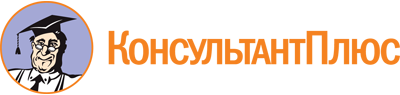 Приказ Росгидромета от 08.09.2022 N 443
"Об утверждении Порядка рассмотрения и направления ответов на сообщения и обращения граждан и юридических лиц, поступающие с использованием технического решения единого окна цифровой обратной связи на базе федеральной государственной информационной системы "Единый портал государственных и муниципальных услуг (функций)"Документ предоставлен КонсультантПлюс

www.consultant.ru

Дата сохранения: 25.11.2022
 N п/пНаименование этапаСрок нахождения обращения с 30-дневным сроком обработки на этапе1Модерация1 день 12 часов2Координация1 день 12 часов3Исполнение19 дней 12 часов4Согласование4 дня 12 часов5Утверждение3 дняN п/пНаименование категории Обращения до внесения измененийНаименование подкатегории Обращения до внесения измененийНаименование факта до внесения измененийНаименование категории Обращения после внесения измененийНаименование подкатегории Обращения после внесения измененийНаименование факта после внесения измененийСрок подготовки ответа на Обращение12